«Предупреждение отклонений в развитии слухового восприятия у дошкольников»Интеллектуальная деятельность человека – это совокупность всех познавательных процессов: от ощущения и восприятия до  мышления и воображения. Человеческое познание начинается с чувственных ощущений, ведущих к восприятию, а затем, к формированию представлений. Именно через ощущения мы начинаем воспринимать внешний мир еще до того, как наша мысль начинает перерабатывать поступающую информацию. Поэтому очень важны пути поступления и способы ее переработки. Эти способы наиболее важны в развитии ребенка. Чем больше диапазон восприимчивости, тем больше шансов для развития ума, памяти, воображения, самостоятельности, активности. Тем больше возможностей у ребенка в достижении успеха в любой деятельности -  учебной, коммуникативной и т.д. Наша задача, чтобы у ребенка дошкольника своевременно были сформированы способы переработки информации, ведущие сенсорные каналы, ведущие к формированию индивидуального познавательного опыта ребенка. Но только благодаря практике ребенок способен  научиться структурировать и организовывать элементы внешнего мира. Сегодня речь пойдет о развитии слухового восприятия. Процесс формирования слухового восприятия в основном, протекает естественно, спонтанно. Но иногда у детей отмечается его недостаточный уровень развития. Причины низкого уровня могут быть разными- возрастные особенности развития- педагогическая запущенность- дефицит общения с ребенком- эмоциональные, интеллектуальные, речевые нарушения- физические нарушения слуха и т. д. Проявления отклонений так же могут быть различными. Это трудности слухового внимания и сосредоточенности, и трудности восприятия устной речи, связанные с несформированностью фонематического слуха. Дети с трудностями слухового восприятия плохо реагируют на тихие звуки, не выделяют одни звуки на фоне других, плохо концентрируются на звуковой стороне речи, могут не различать близкие по звучанию слова, переспрашивают. У таких детей нет внимания к эмоциональной стороне речи, они не могут повторить ритм, сложное слово, плохо понимают словесную инструкцию, плохо запоминают на слух и поэтому показывают низкие результаты при диагностике слухоречевой памяти. Распознать такого ребенка достаточно просто путем наблюдения. Он рассеян, испытывает  трудности при  концентрации  внимания, не выслушивает до конца, плохо понимает смысл прочитанного. Особенно хорошо заметен такой дошкольник на музыкальных занятиях  и по развитию речи. На фоне этого появляются нарушения и в регуляции поведения.Для этих детей необходимо создание специальной коррекционно - развивающей среды в процессе воспитания в дошкольном учреждении. Отсюда и принципы организации данной среды. В уголке коррекции,  в игровом или музыкальном уголке для детей младшего дошкольного возраста обязательно должны быть звучащие игрушки, такие, как  шуршунчики, коробочки с различными наполнителями (крупа, камушки, стеклышки и т.п.)  для изучения разнообразия звуков, музыкальные инструменты, с целью научения детей слушать, определять ритм. В группе необходимо иметь записи бытовых шумов, пением птиц, лесных звуков и т.п. Предлагаемые игры: «Какой инструмент звучал?», « На каком инструменте играл зайка?», «Кто позвал?», «Сорока-белобока» , «Что звучало?», и др. Более сложный вариант для детей старшего возраста  игра «Где звучит?», «Где звенит?», «Где шуршит?», «Послушай тишину» и др. Игры на определение интенсивности звучания:  «Громко-тихо», например, на громкое звучание музыки – дети бегают по группе, на тихое – идут на носочках. Игры на идентификацию звуков, например, на хлопок в ладоши – прыгаем, на звуки бубна - маршируем и т.п.  Упражнения на длительность звучания, например, на краткое звучание – рисуем короткие дорожки, на длительное – длинные.Во время занятий с ребенком необходимы напоминания – вслушивания в речь, такие, как послушай внимательно, дома расскажешь маме, выслушай до конца.На заключительном этапе работы с ребенком формируем слухоречевую память и внимание, активизируем мыслительную деятельность. Рекомендуются следующие игры: «Запомни слово», «Бывает – не бывает», «Повтори за мной», «Я - не я». Такие, как -  «Кто любит ананас?», «Испорченный телефон»,  «Эхо, верни слово», «Черное - белое» и. т.п. Речевые игры так же способствуют развитию слухоречевого восприятия. Например, «Кто больше назовет слов со звуком» и другие.  Используя данные игры в повседневной игровой деятельности детей, проводя индивидуальную и подгрупповую работу по  развитию аудиальной модальности, можно улучшить речевое, умственное, коммуникативное и эмоциональное развитие детей. Сформировать адекватное поведение, повысить регуляцию деятельности.  Развить  память, внимание. Дидактические игры и упражнения по развитию слухового восприятия№ 1 «БАРАБАН»Цель: вызывать интерес к звучащим игрушкам, учить извлекать их звучание.Оборудование: барабан, игрушечные барабанчики.Ход игры.Дети полукругом стоят или сидят перед педагогом. Взрослый, заинтриговав детей, достает из коробки (мешочка...) барабан, играет на нем, произнося татата, предъявляет табличку БАРАБАН. Дети смотрят, дотрагиваются до барабана в момент звучания, чтобы ощутить вибрацию его корпуса. Педагог учит детей стучать деревянной палочкой по барабану, извлекая его звук. При этом один ребенок стучит по барабану, а остальные имитируют это движение: или стучат пальцем по игрушечным картонным барабанам, или по ладони. Педагог стимулирует детей к сопровождению движений произнесением слогов татата (как могут), но не настаивает.№ 2 «ДУДКА»(гармошка, свисток, металлофон, шарманка)Цель: вызывать интерес к звучащим игрушкам, учить извлекать их звучание.Оборудование: дудка (гармошка, свисток, металлофон, шарманка), бумажные дудочки, гармошки.Ход игрыИгра проводится аналогично тому, как это описано выше. При этом детей учат извлекать звук из гармошки, металлофона, шарманки. Звучание дудки и свистка дети имитируют движениями, «играя» на индивидуальных бумажных дудочках и свистках, изображая игру на них руками. Педагог стимулирует детей сопровождать игру на звучащей игрушке или ее имитацию произнесением самых простых слогосочетаний (как могут), например:·         гармошка, металлофон, шарманка - ля-ля-ля,·         дудка - у,№ 3 «Покажите игрушку» (лялю, мишку...)ЦЕЛЬ: учить детей выполнять определенное действие в момент начала звучания игрушки и прекращать его при завершении звучания.Оборудование; барабан, небольшие игрушки (куклы, мишки, зайки...), большой экран или ширма.Ход игрыДети полукругом стоят или сидят перед педагогом. У каждого ребенка в руках игрушка. У педагога та же игрушка. Она спрятана за спину. Педагог воспроизводит звучание на барабане, и в момент ударов игрушка появляется из-за спины и танцует. Педагог прекращает игру на барабане и прячет игрушку вновь за спину.Педагог учит детей в момент начала игры на барабане показывать игрушку и убирать ее, когда звучание прекращается.По мере того, как дети овладевают этим умением, видя действия взрослого, звучания начинают предъявляться только на слух. С этой целью педагог воспроизводит удары па барабану за экраном (ширмой).По мере определения того, какие игрушки и на каком расстоянии слышат дети с помощью индивидуальных слуховых аппаратов (или без них), в данной игре в качестве источника звука могут выступать и другие звучащие игрушки, например: гармошка, дудка, свисток, металлофон, шарманка.№ 5 «МЫ ТАНЦУЕМ»Оборудование: пианино, дудка, цветные ленточки, платочки, большой экран или ширма.Ход игрыДети полукругом стоят перед педагогом, у каждого в руках ленточки или платочки. Педагог одной рукой начинает играть на пианино, а второй - размахивать платочком (ленточкой) над головой. Он прекращает игру и опускает руку, пряча за спину платочек (ленточку).Педагог учит детей в момент начала игры на пианино размахивать платочком (ленточкой) над головой и убирать его за спину, когда звучание прекращается. По мере того, как дети овладевают этим умением, видя игру педагога на пианино, звучания начинают предъявляться только на слух. С этой целью педагог играет на пианино за экраном (ширмой) или дети поворачиваются спиной.Вместо платочков у детей могут быть флажки (ленточки...), которые они поднимают в момент звучания и опускают, когда оно прекращается. Можно дать детям маленьких кукол, которые начинают танцевать под музыку и останавливаются (садятся) при ее прекращении.Аналогично проводится игра, в которой в качестве источника звука используется дудка.№ 6 «РАЗБУДИМ КУКЛУ»Цель: развивать внимание детей к звукам окружающего мира.Оборудование: кукла, часы будильник, пылесос, телефон, картинки с подписями ЧАСЫ, ПЫЛЕСОС, ТЕЛЕФОН.Ход игрыДети полукругом сидят перед педагогом. Перед ними в кровати спит большая кукла. У педагога будильник. Он говорит: «Кукла спит». Затем он включает будильник, от звука кукла «просыпается». Он повторяет это несколько раз. В то время как еще продолжает звучать будильник, педагог спрашивает детей: «Что звучит?» и показывает картинку с подписью ЧАСЫ, которая прочитывается.Затем детям раздаются маленькие куколки в кроватках. Педагог на глазах детей вновь заводит будильник и учит детей в момент его звучания показывать, что кукла проснулась и отвечать на вопрос «Что звучало? « показом картинки с подписью и ее прочтением. Когда дети начнут справляться с заданием: «будить» куклу по звонку будильника в условиях, когда они видят, как педагог его заводит, звучание начинает предъявляться только на слух. В этом случае будильник заводится за экраном, ширмой.В ходе последующих игр детей учат аналогично воспринимать звучания пылесоса, телефона или любых других бытовых шумов. В ответ дети показывают, как проснулась кукла (мишка, зайка...), а в ответ на вопрос «Что звучало?» демонстрируют соответствующую картинку с подписью и прочитывают ее. Вместо игрушки можно «будить» и одного и; детей: он сидит или лежит перед детьми, изображая сон, пробуждается по звуковому сигналу.Когда дошкольники начинают уверенно «будить» игрушку при восприятии того или иного бытового звучания, можно усложнить игру: предложить детям различать, какой звук разбудил игрушку.Педагог демонстрирует, как большая кукла просыпается от звонка будильника, затем ее вновь укладывают спать и будят, например, шумом пылесоса. Педагог каждый раз спрашивает детей: «Что звучало?» В ответ они показывают соответствующую картинку с подписью и прочитывают ее.После того, как данное упражнение становится им понятным, педагог за большим экраном то заводит будильник, то включает пылесос. Кукла просыпается, и дети показывают картинку того предмета, который разбудил куклу. Вначале им предлагается выбор из двух картинок, например: будильник и пылесос, пылесос и телефон, телефон и будильник. В дальнейшем, если это доступно детям группы, можно предлагать выбирать и из трех картинок.№7 «Кораблики»Оборудование: кораблики (у каждого ребенка), дом написано КОРАБЛЬ или ЛОДКА, два синих прямоугольника с нарисованными на них волнистыми линиями, соответствующими спокойному и штормовому морю.Ход игрыДети сидят на ковре, перед каждым из них кораблик. На ковре или доске помещаются два больших синих прямоугольника (море): спокойное с нарисованными небольшими волнами - волнистой линией и штормовое с большими волнами (СНОСКА: Предварительно необходимо показать спокойное и штормовое море, используя видеофильмы, иллюстрации, например, к сказке A. C. Пушкина о золотой рыбке).Педагог произносит слогосочетания тутуту или папапа слитно и одновременно показывает, как кораблик плавно движется по спокойному морю. Затем, произнося слоги прерывисто -ту ту ту или па па па, он«ведет» свой кораблик по бушующему морю, делая паузы внизу каждой волны.Педагог произносит слоги то слитно, то прерывисто и учит детей, повторяя слоги за ним «вести» свои кораблики то по спокойному, то по бурному морю.Когда дети начнут уверенно справляться с заданием, педагог, показывая, как плывет кораблик по штормовому морю, произносит за маленьким экраном слоги не слитно -ту ту ту (па па па), и по спокойному, - произносит слоги слитно. Таким образом он дает детям слуховой образец слитного и неслитного звучаний.Детям предлагается различать характер звучаний на слух, соответственно произнося слоги слитно и «ведя» свой Кораблик по спокойному морю, и неслитно - по штормовому. В случае ошибки детям предлагается образец звучания сначала на слухо-зрительной основе (без экрана), а затем оно повторяется вновь на слух - за экраном.№8 «Пароходы»Оборудование: две игрушки - большой и маленький пароходы, таблички ГРОМКО и тихо (перед каждым ребенком).Ход игрыПедагог разбивает детей на две группы, которые стоят лицом друг к другу. Перед одной группой детей - большая игрушка с надписью На расстоянии от игрушки расположена табличка ГРОМКО около второй — маленький пароход с надписью и табличка тихо.Педагог подходит к первой группе детей, берет в руки большой пароход, произносит громко У и показывает, как пароход «гудит». Все дети повторяют вместе с ним громкий звук и поднимают руки вверх. Затем педагог подходит ко второй группе детей, берет маленький пароход, произносит тихо у      и показывает, как пароход «гудит».Все дети повторяют вместе с ним тихий звук и опускают руки вниз.Педагог встает между двумя группами детей и «гудит» то громко, то тихо, соответственно поднимая руки высоко вверх или опуская вниз. Дети подражают ему, а затем показывают соответствующую игрушку. Когда они начинают уверенно справляться с заданием, педагог после «изображения» звука движениями и голосом спрашивает: «Как звучало?» и помогает с помощью табличек ответить: тихо или громко, т.е. взять в руки и показать соответствующую табличку.Затем педагог начинает воспроизводить звукоподражание то громко, то тихо без движений, дети повторяют звук той же силы, сопровождая его движениями и показом соответствующей игрушки. Они также с помощью табличек отвечают на вопрос «Как звучало?» Педагогу не следует утрировать артикуляцию при произнесении громкого звука. В этом случае, несмотря на то, что он не пользуется экраном, дети различают звучания на слух.В конце занятия первая группа детей громко произносит У и убирает большой пароход, затем вторая группа, тихо «гудя» - у, убирает маленький пароход.Муниципальное казенное дошкольное образовательное учреждение«Детский сад №11»Консультация для воспитателей«Предупреждение отклонений в развитии слухового восприятия у дошкольников»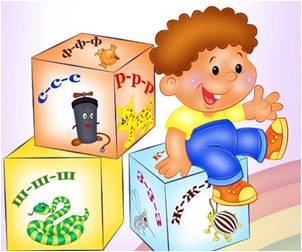 Подготовила:учитель-логопедБулгакова Оксана Сергеевна г. Биробиджан, 2016г.